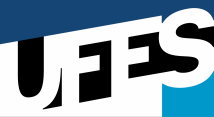 UNIVERSIDADE FEDERAL DO ESPÍRITO SANTO CENTRO DE EDUCAÇÃOPROGRAMA DE PÓS GRADUAÇÃO DE MESTRADO PROFISSIONAL EM EDUCAÇÃO Vitória – ES, 28 de maio de 2019.Larissa Ferreira Rodrigues GomesProfessor da DisciplinaCursoCódigoDisciplinaDisciplinaDisciplinaDisciplinaMestrado Profissional em EducaçãoMPE1006Elaboração de dissertação e produtoElaboração de dissertação e produtoElaboração de dissertação e produtoElaboração de dissertação e produtoProfessor:Larissa Ferreira Rodrigues GomesProfessor:Larissa Ferreira Rodrigues GomesSemestre:2019/1Carga HoráriaCréditosProfessor:Larissa Ferreira Rodrigues GomesProfessor:Larissa Ferreira Rodrigues GomesSemestre:2019/14503Ementa:Desenvolvimento da pesquisa, compreendendo, análise de dados, redação do relatório de pesquisa e elaboração do produto final.Objetivos:Apresentar os dados produzidos na pesquisa de campo;Problematizar os dados de pesquisa à luz de aspectos teóricos e metodológicosElaborar relatório de pesquisa;Elaborar produto proveniente da pesquisaMetodologia:Leitura de artigos em periódicos, livros, capítulos de livros, dissertações e teses;Análise dos dados pesquisadosElaboração do produtoAvaliação:O processo avaliativo ocorrerá de modo processual, por intermédio de encontros semanais presenciais e pela produção de texto de qualificação submetido à banca avaliadora composta por membros internos e externos ao programa.BibliografiaDELEUZE, G.; GUATTARI, F. Mil platôs: capitalismo e esquizofrenia. Rio de Janeiro: 34, 1995. v.1 e 2._______. Imagem-Tempo. 1985. Tradução de Eloisa de Araújo Ribeiro. Brasiliense. 1ª ed., 2007.KOHAN, W. Infância. Entre filosofia e educação. Belo Horizonte: Autêntica, 2003.Bibliografia Complementar